INDICADORES HOSPITALARIOSAÑO: 2022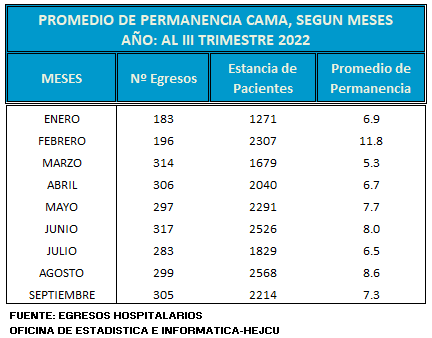 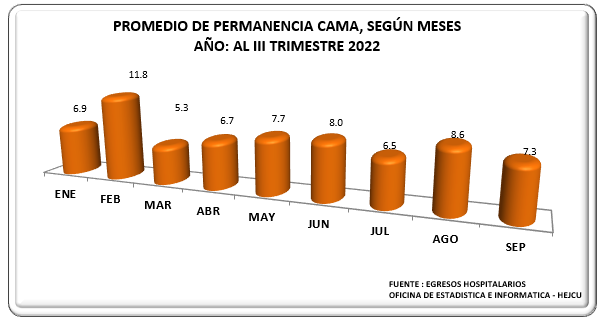 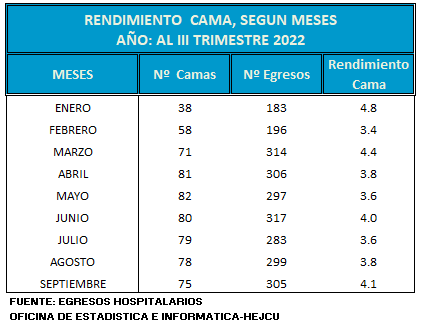 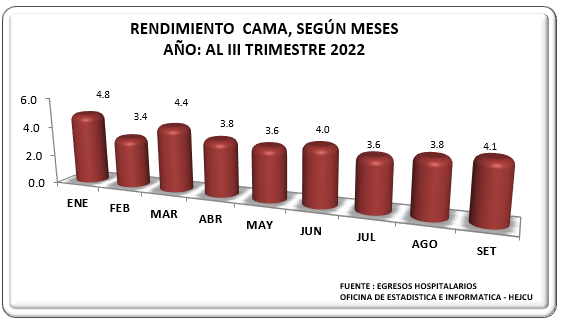 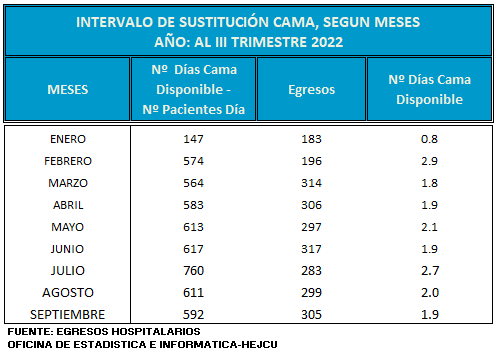 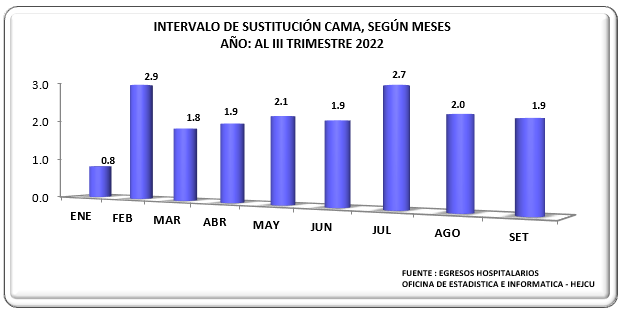 INDICADORES HOSPITALARIOS POR SERVICIOS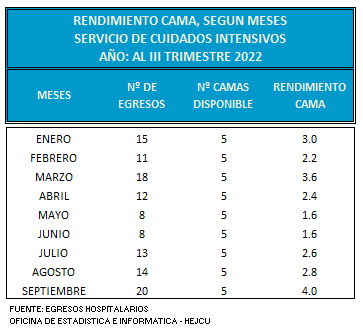 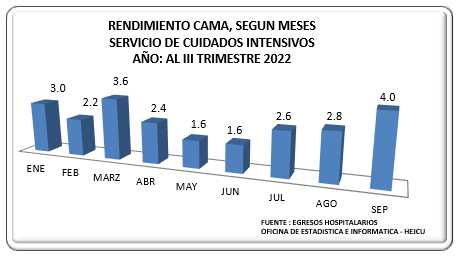 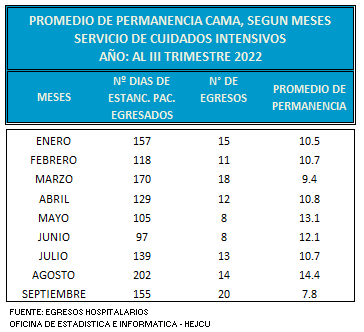 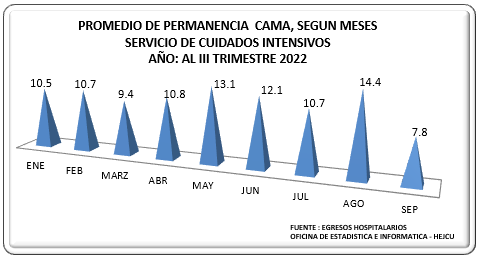 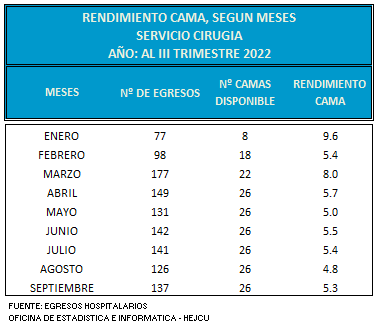 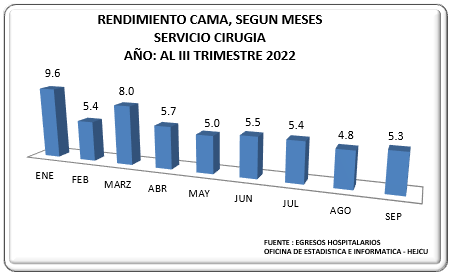 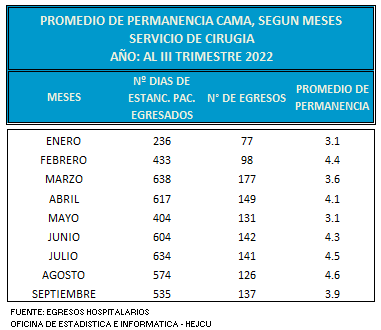 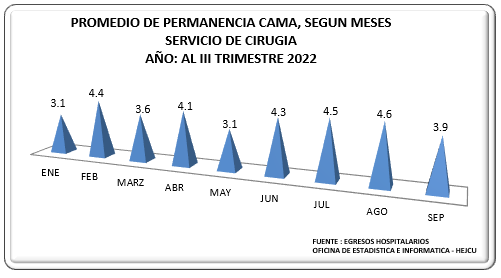 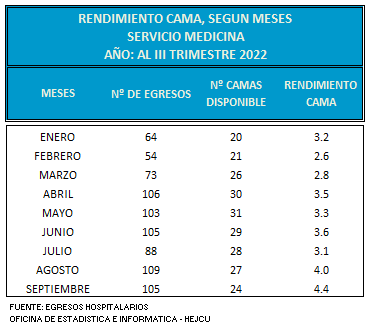 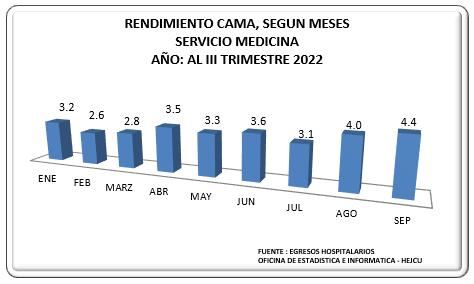 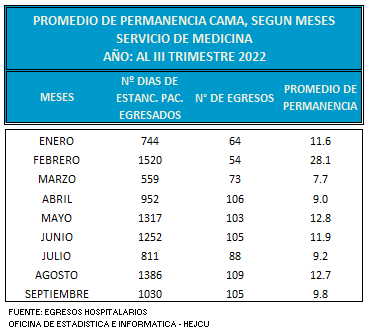 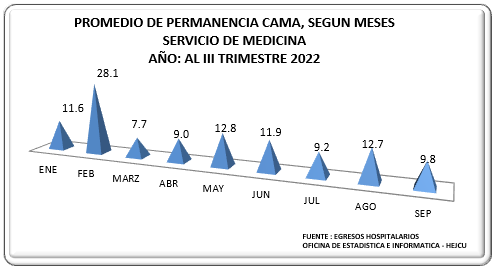 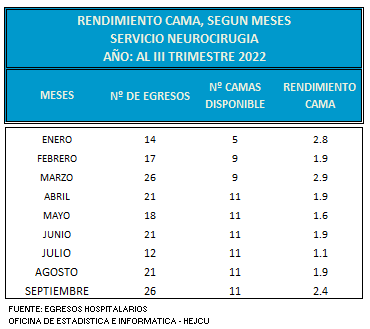 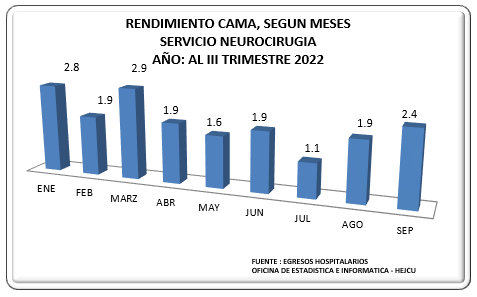 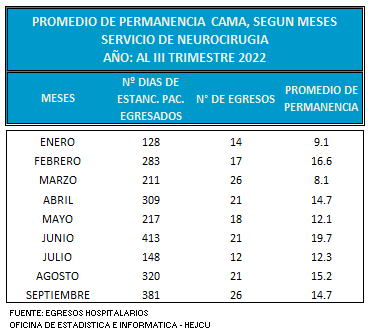 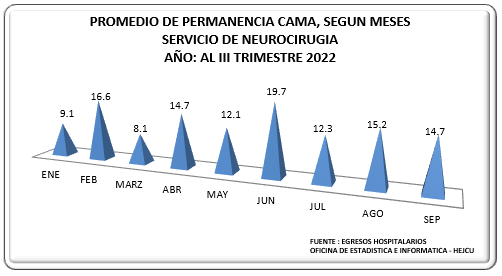 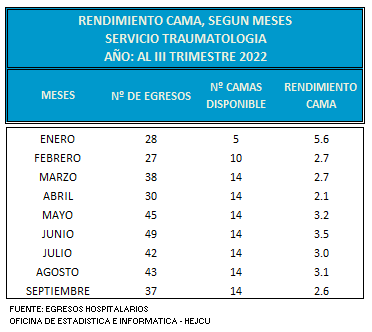 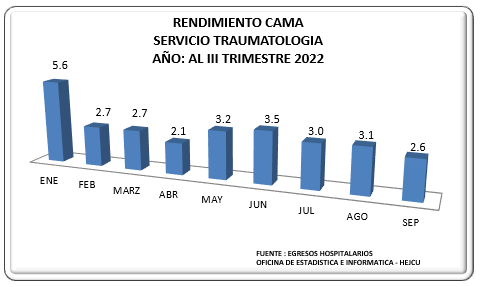 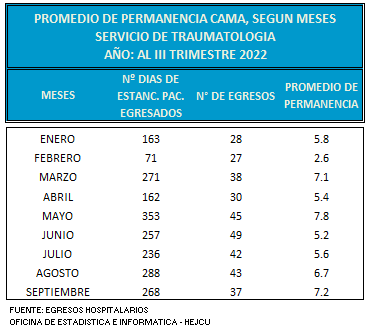 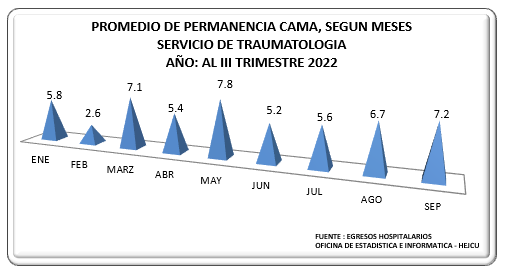 INDICADORES - ATENCION DE EMERGENCIA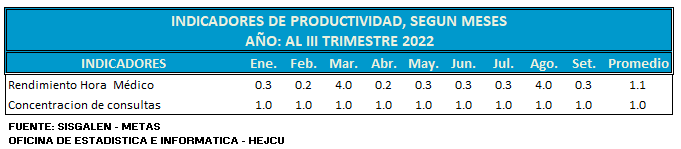 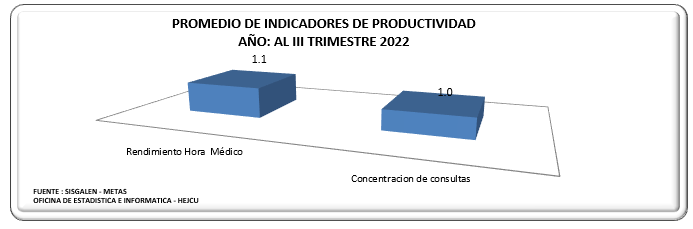 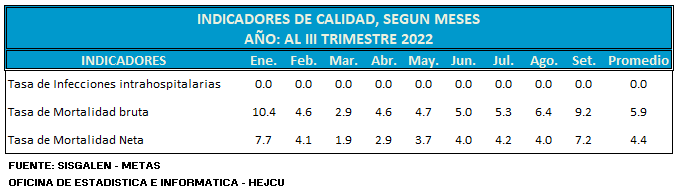 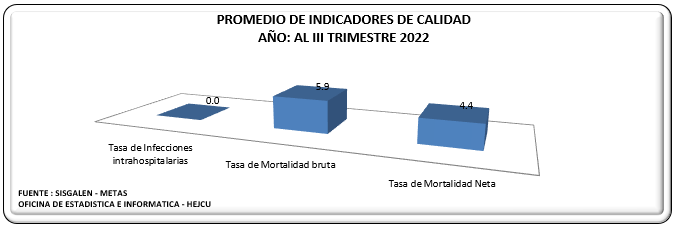 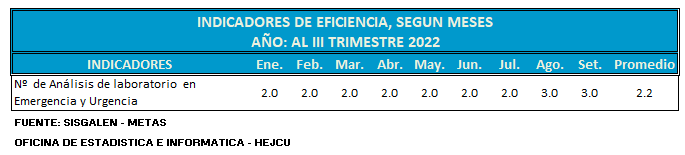 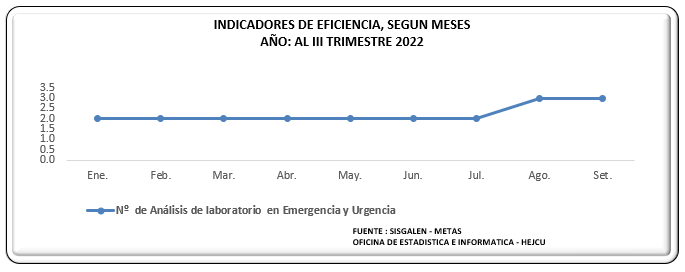 